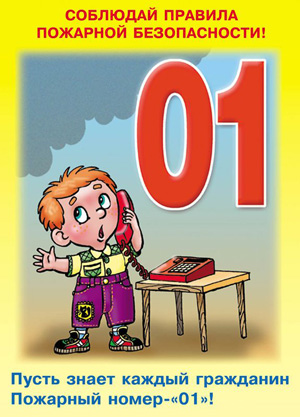 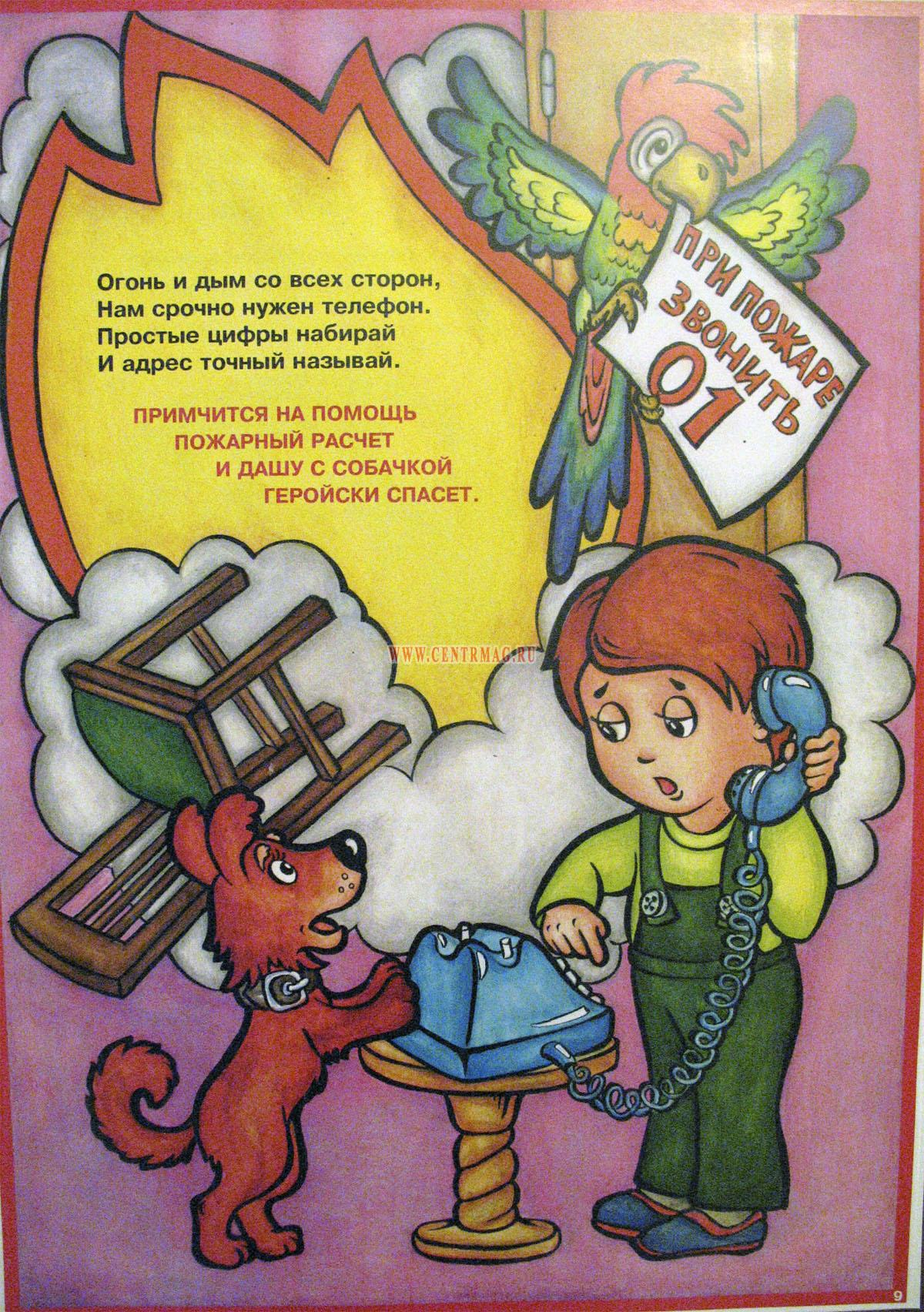 Мы с вами о работе сейчас поговорим:Я расскажу немного о службе  « ноль один »И в праздники лютые, и в выходные дниПожарные на службе - совсем не спят они.Диспетчер днём и ночью за городом следит-Наш номер всех короче: всего лишь – « ноль один».Вот телефон сработал - диспетчер трубку снял,И слушая кого-то , в журнал всё записал:Объект и его адрес, что именно горит,И сразу кому надо об этом сообщит.На вызов очень часто мы ездим не одни,За нами следом мчатся « ноль два » или « ноль три ».« 02 » - чтоб за порядком на месте проследить,« 03 » -чтоб пострадавших в больницу увозить.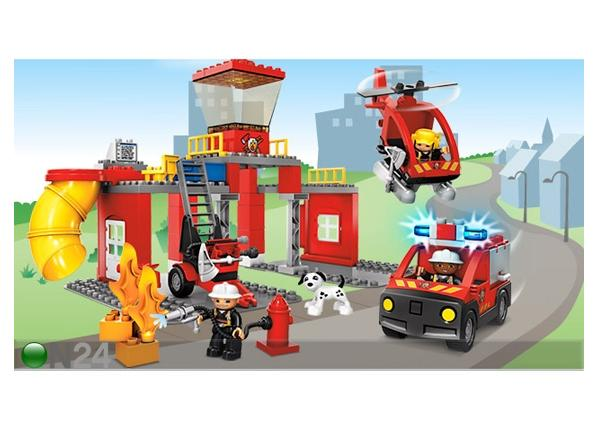 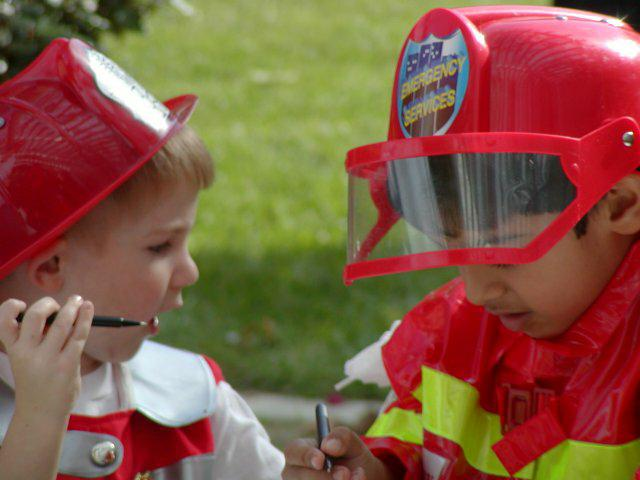 Эпикировка.Чтоб пострадавших выносить, вести борьбу с огнём,И сам пожарный должен быть надёжно защищен.Как нам инструкция велит, костюм мы надеваем:В огне, который не горит, в воде не намокает.Защита есть на голове- пластмассовая каска,Щиток прозрачный впереди лицо нам закрывает,А шлейф из кожи со спины нам шею защищает,Удобна обувь на ногах, надежная вполне,И рукавицы на руках, чтоб не обжечь в огне.И безопасности ремни мы носим не для важности;Мы их, где надо, прикрепим для нашей безопасности.Готовой к бою быть должна всегда эпикировка,Ведь называется не зря она еще « боёвка».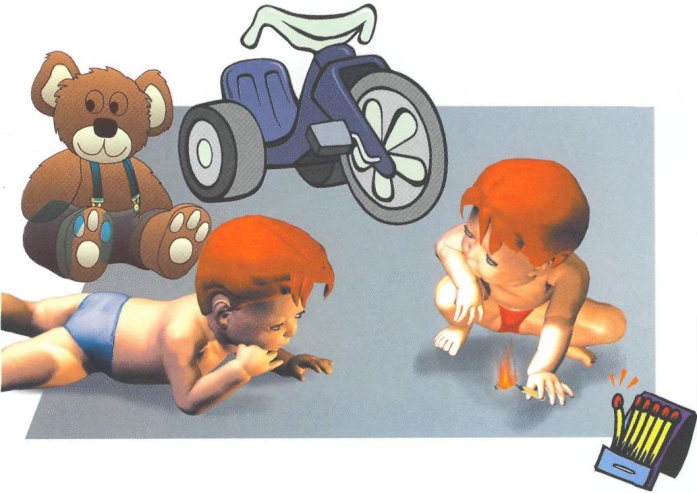                                                                              Радиостанция.Еще радиостанцию с собою мы везём-Мы держим связь со штабом, когда в огонь идёмОценим обстановку и сразу сообщим,Нужна ли нам подмога, иль справимся один.Какие службы надо ещё предупредить,Чтоб помогли пожарным порядок наводить.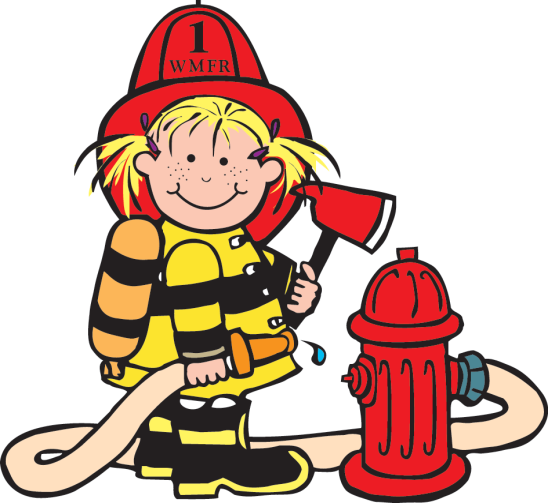 Пожарный гидрант.На каждом водоводе с холодною водойГидранты установлены вдоль улиц под землёй.Поставлен указатель на доме на стене-Пометки о гидрантах имеются везде.На каждом вашем доме для нас это учли,Чтоб в случае пожара мы воду брать могли.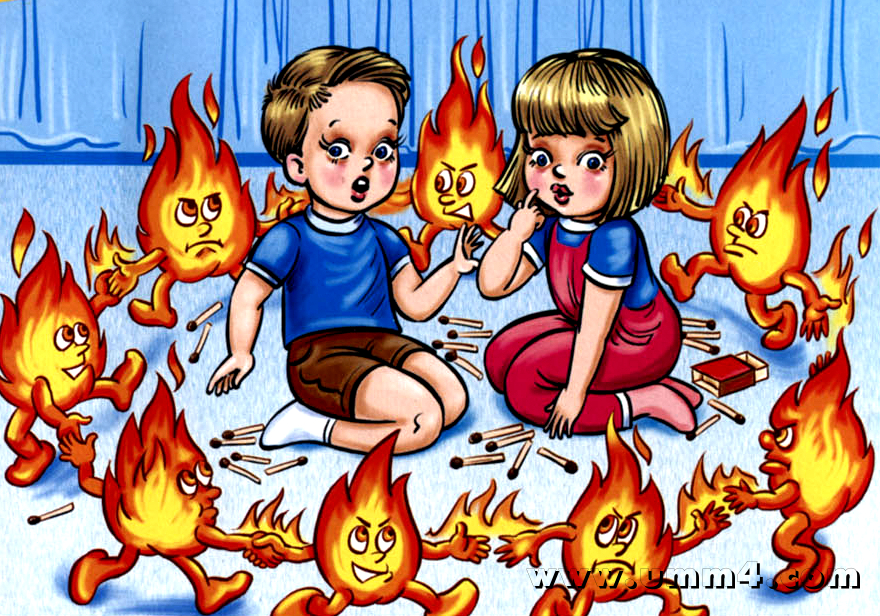 О спичках.Чтобы не было пожара, спичками нельзя играть,У взрослых пусть войдёт в привычку - от детей их убирать.Ни на улицу, ни в садик спички мы не будем брать.Тополиный пух, бумаги мы не будем поджигать.Спичками играть не будем, зажигалку не возьмём-И себя мы не погубим, и квартиру сбережем,Повзрослев, тогда уж смело спички в руки мы возьмём.Применять их будем в дело и пожар не разведём.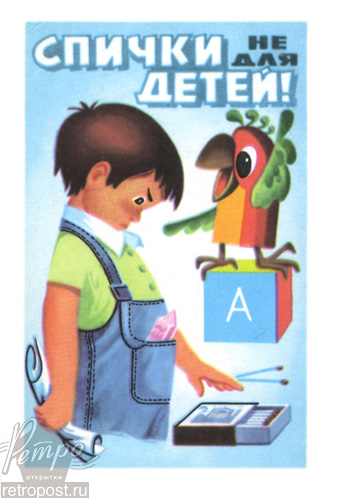 О спичках.Не имей такой плохой привычки -в домик нос совать,Где дремлют спички, потому, что спички не синички,Может пламя вылететь из спички.Так что пусть уж спят они в кроватке,Но не надо щекотать им пятки,Потому, что из-за этих пяток – в доме может вспыхнуть беспорядок.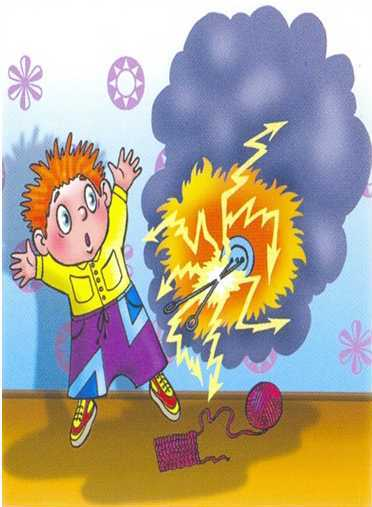 Электричество.Чтобы пальчик или гвоздь вдруг в розетку не совать-Электричество опасно - это каждый должен знать.Если ты включил утюг, убегать не надо вдруг.Закрывая в доме дверь, всё ли выключил? Проверь!Быть нельзя огня вблизи, там, где краски, газ, бензин,Ведь о них нам не напрасно говорят: «Огнеопасно».Если близко телефон и тебе доступен он,Нужно 01 набрать и быстрей пожарных звать.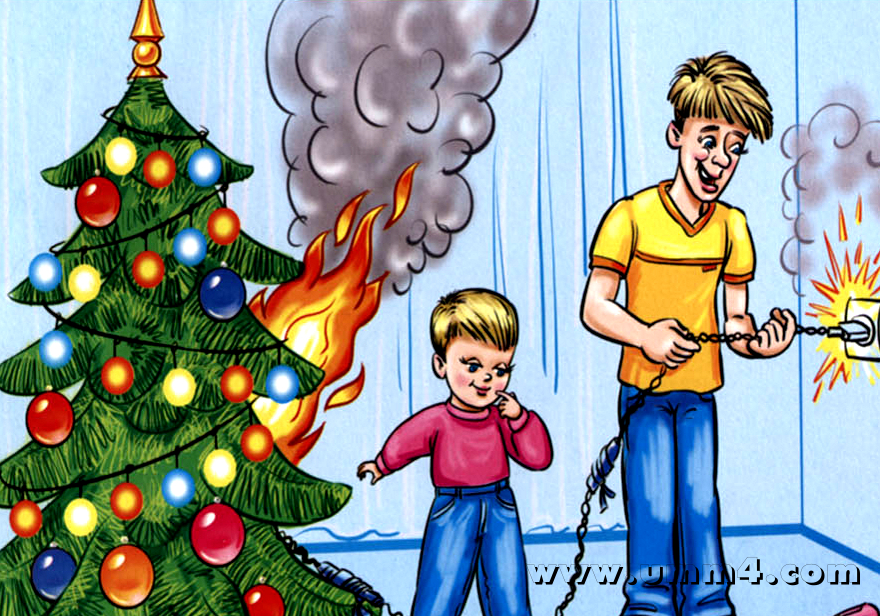 Знай любые проводаПовреждённые – беда!Ведь они опасны слишком –Замыкание как вспышка!Дать друзьям такой советПросто каждый может:Уходя, тушите светИ приборы тоже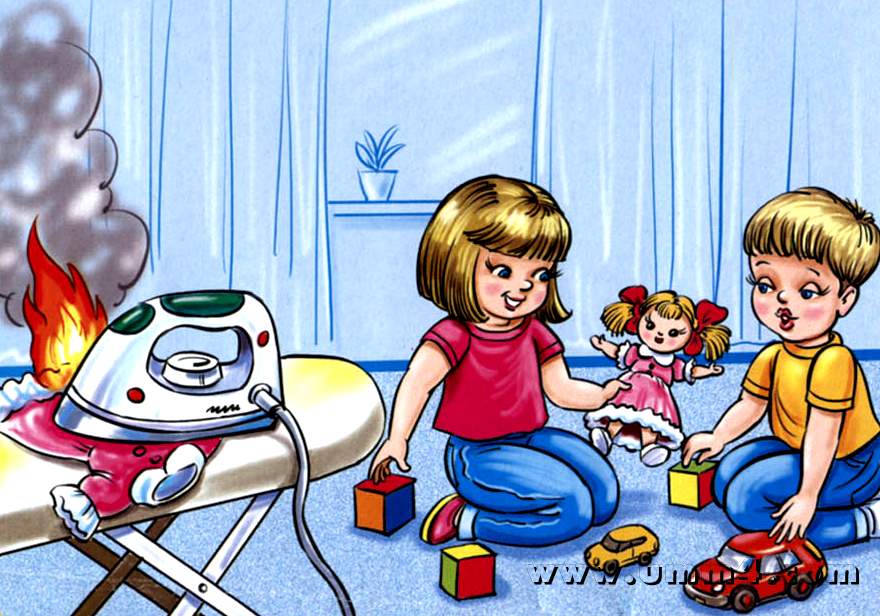 Помните дети.Утюг, кипятильник,  новый бабушкин светильник,Пылесос, электрочайник, телевизор и паяльник.Ни за что и никогда, не хватайте провода.И без взрослых даже штепсельНе втыкайте ни куда.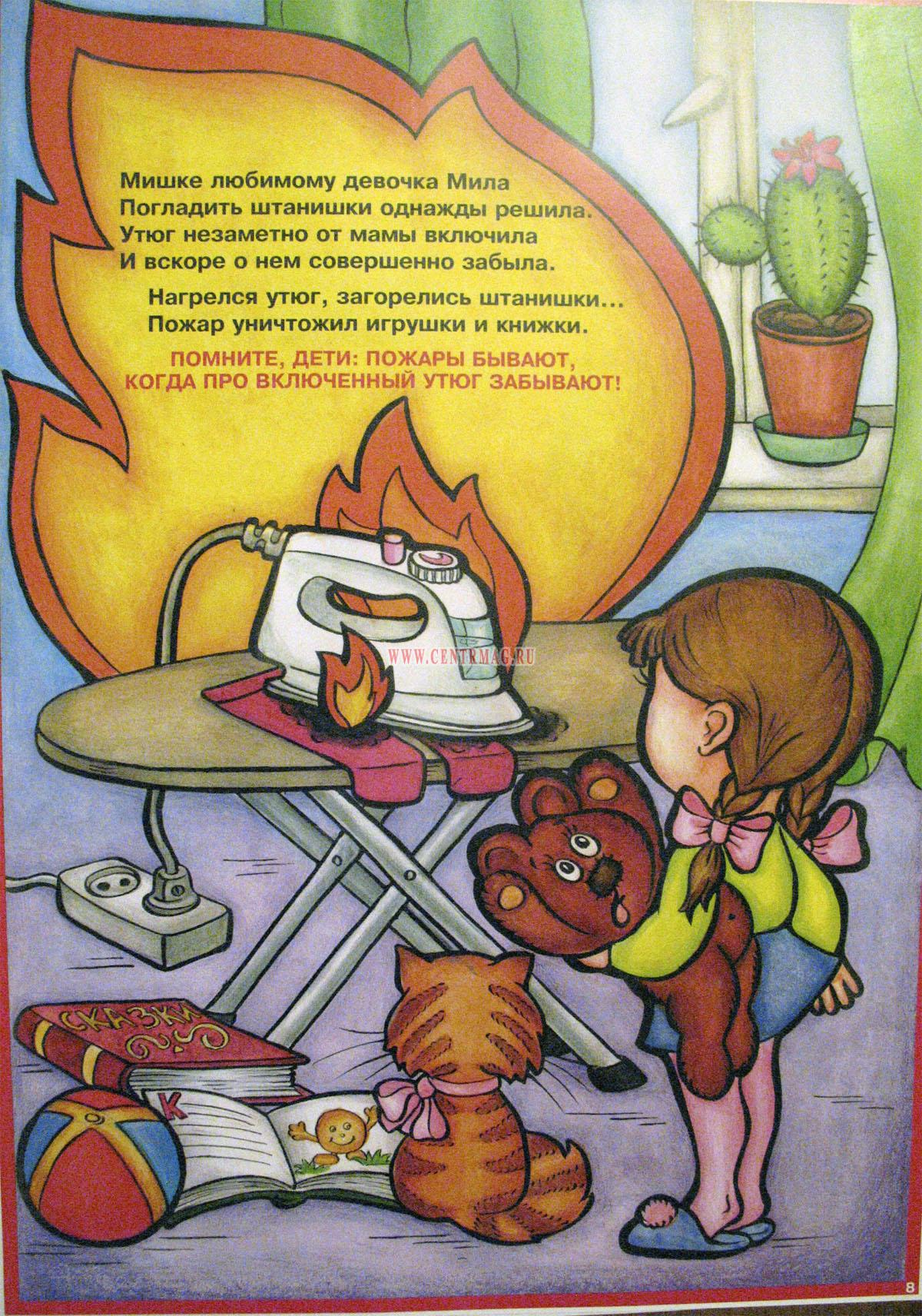 Не всегда бывает друг электрический утюг.Хоть и гладит он детишкам и рубашки и штанишки,Но запомните друзья, что играть вам с ним нельзя.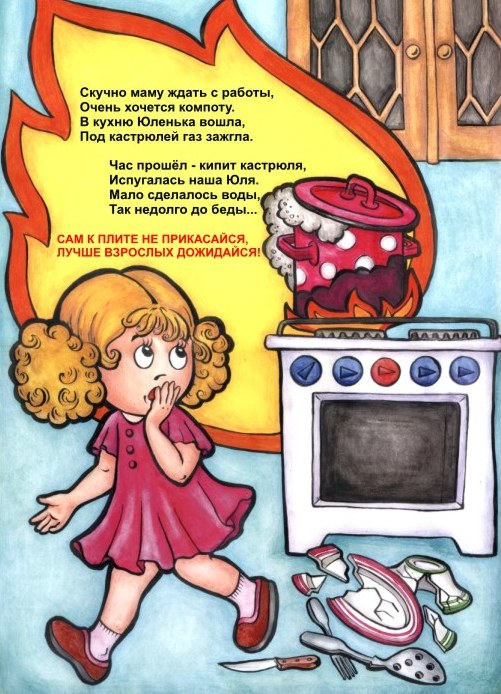 Очень братцы непростаГазовая и  электроплита.Будь ты с нею осторожен,От неё пожар возможен.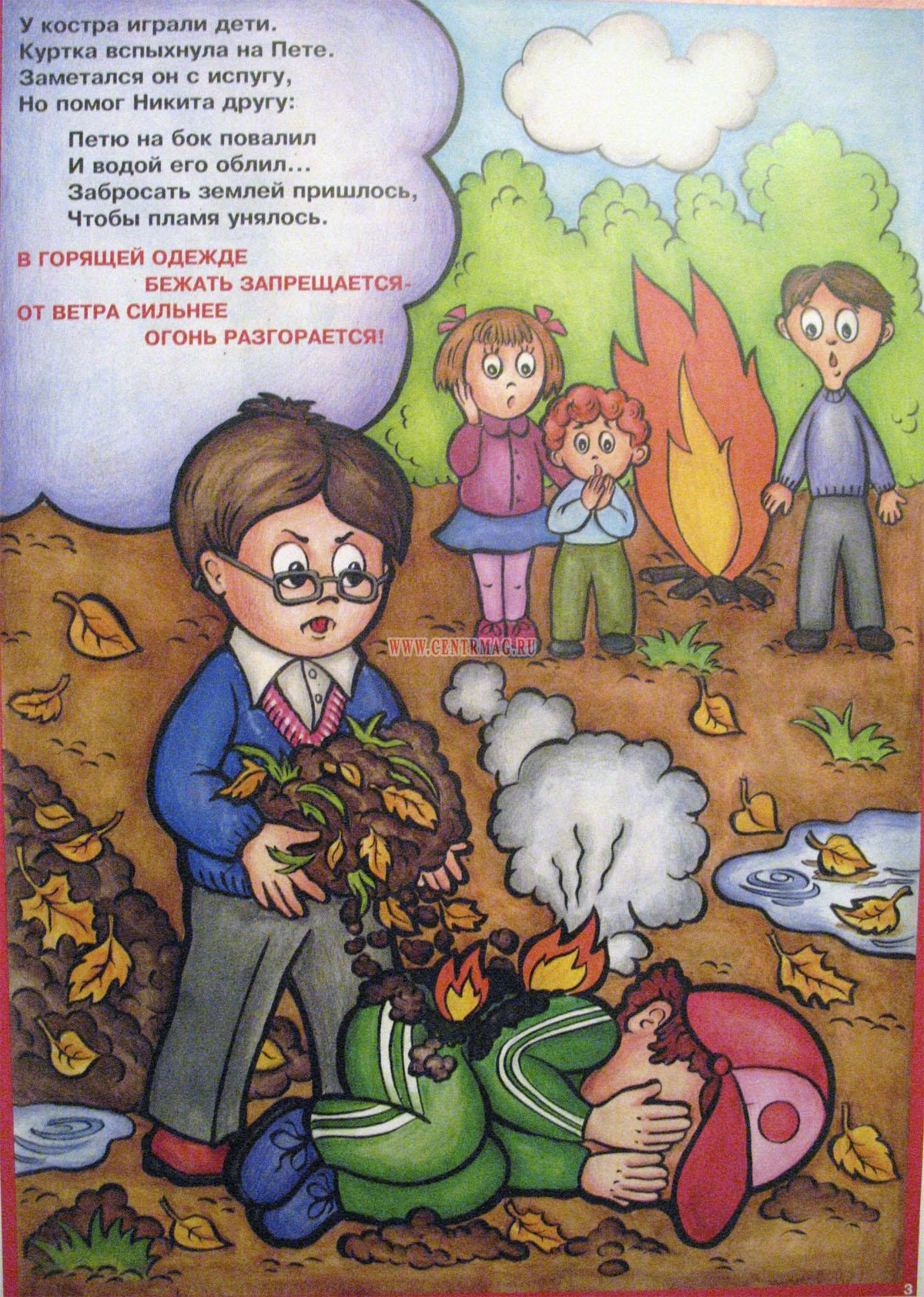 Я огонь! Я друг ребят.Но когда со мной шалят,Становлюсь тогда врагом  и сжигаю всё кругом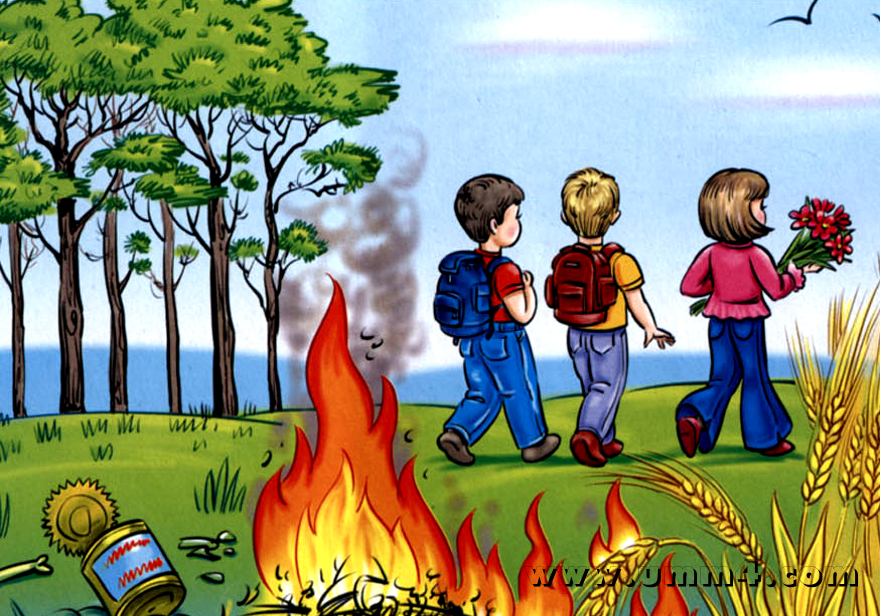 Огонь.Он таким бывает разным-Голубым и рыже- красным,Ярко- желтым и, ещё же,Олимпийским быть он может.Тот огонь, что с нами дружен,Очень всем конечно, нужен,Но опасен, если бродитСам собою на свободе!И всегда, шаля, от скуки,Не берите спички в руки,Зажигалки, свечи тоже,Ведь беда, случится может.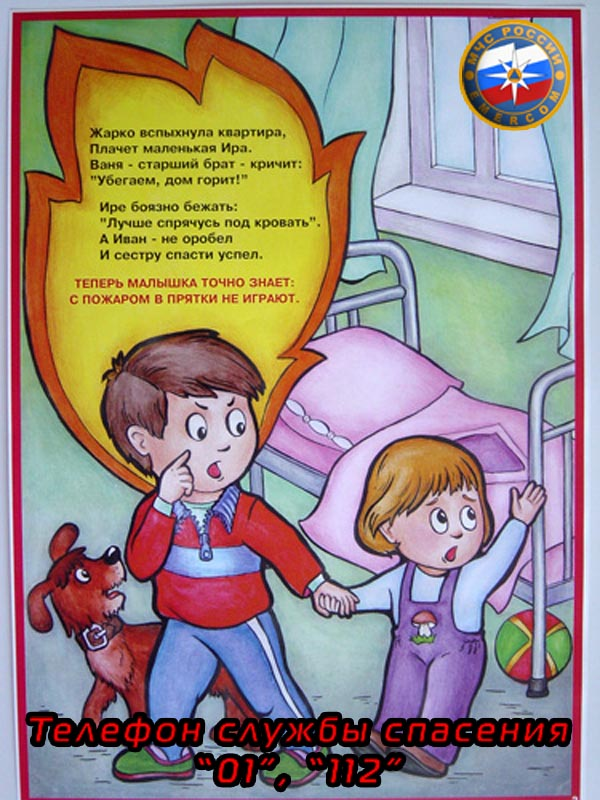 Ты под кроватью не прячься – учти,Что от огня  просто так не уйти,Не оставайся в квартире с огнём,А выбирайся доступным путём:Мокрым   платком нос и рот завяжи.К двери входной через дым поспеши.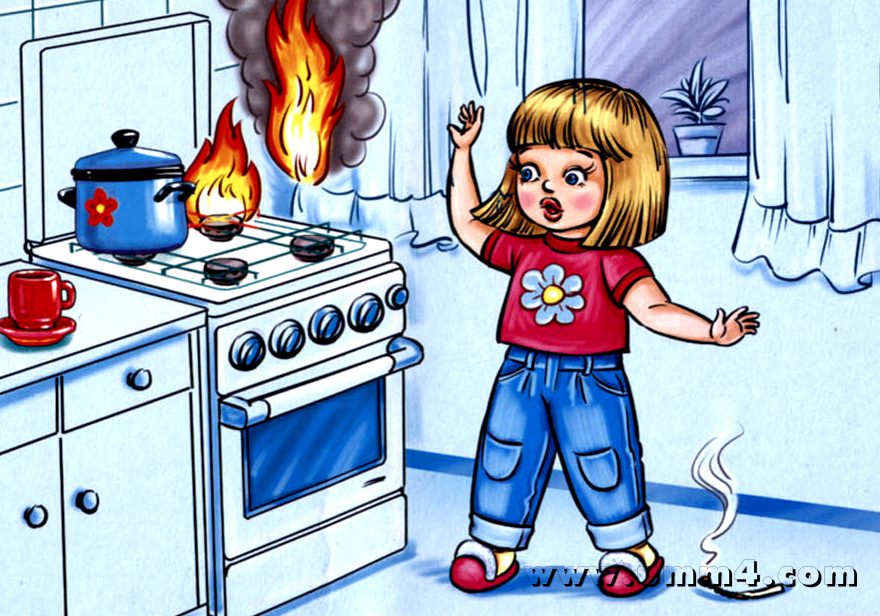 Нельзя над газовой плитойСушить промокшую одежду!Вы сами знаете, какойБольшой пожар грозит невежде!Не суши бельё над газом,Всё сгорит единым разом!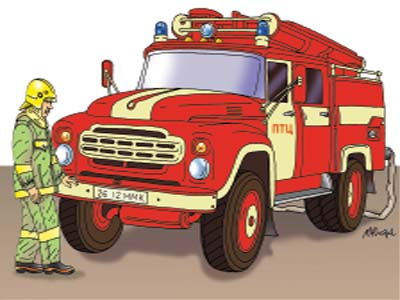 Когда  беда он входит в домОн с детства каждому знаком.Он не писатель, не поэт.Зато смелей, на свете нет!Его повсюду узнают,Скажите как его зовут?(По-жар-ный)                               Он носит шлем на голове,                                                        И не горит совсем в огне.                                                        Он смел, умен, хорош собой.                                                         Ну, разве это не герой?                                                         Его повсюду узнают.                                                          Скажите, как его зовут?                                                          ( По-жар-ный)Мы - пожарные.На машине ярко-краснойМчимся мы вперёд.Труд тяжёлый и опасныйНас, пожарных, ждёт.                                                                     Вой пронзительной сирены                                                    Может оглушить,                                                               Будем и водой, и пеной                                                      Мы пожар тушить.И в беду попавшим людямСможем мы помочь,Ведь с огнём бороться будемСмело день и ночь.                                                   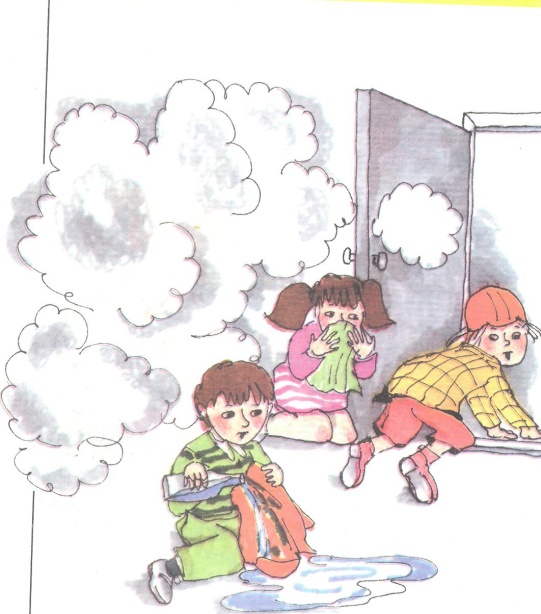 Отважные огнеборцы.Мы расскажем вам о тех,Кто людей спасает,И позову на пожарПервым приезжает.                                                              Пламя злое затушить-                                                 Это их забота.                                                                       Жар бестрашно погасить-                                                       Вот у них работа.Эти люди лучше всех!Сильные и смелые,Не боятся ничегоМастера умелые!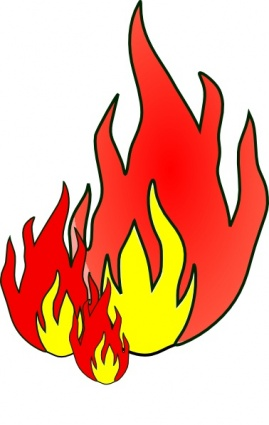  Бригадами ударными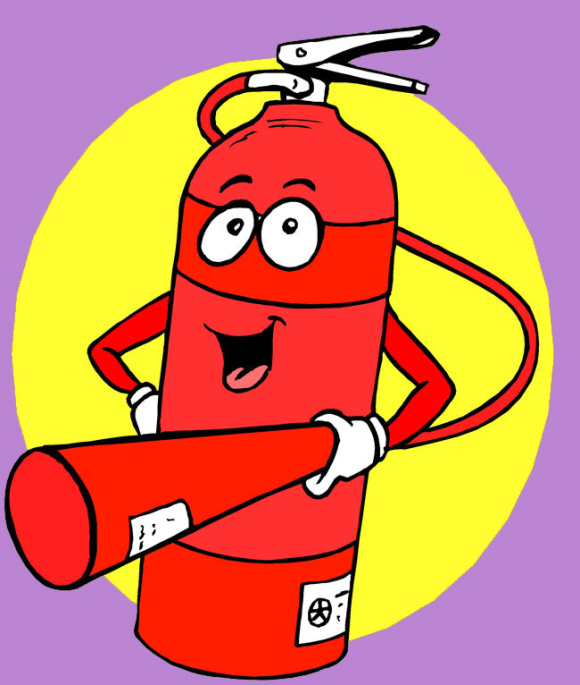                                                   Работают пожарные,                                                  Они на совесть трудятся,                                                   Ни спят ни день, ни ночьИ в ночь, и в утро мглистоеВсегда готовы, быстрые,Стрелой лететь по улице,В беде скорей помочь.                                                   Бригады очень слажены,                                                   Работают, отважные,                                                   Их не пугает огненный                                                   Порою ураган.Красивые, свободные,Спасут добро народноеИ укротится огненныйПред ними ураган.